Patient Registration and Dental/Medical History Form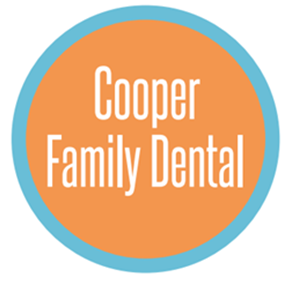 Patient InformationChild’s Full Name: _________________________________ Nickname: ___________________ Birth Date: ________________ Male/FemaleStreet Address: ____________________________________________________City: ___________________ State: _____ Zip: ___________ Home Phone: ______________________  Child Lives with: ___ Both Parents ___ Mother ___ Father ___ Other:_______________________Child’s Favorite Sport/Activity/Hobby: ______________________________________________ School Name:________________________Parent/Legal Guardian Information___Mother ___Father ___Stepmother ___Stepfather ___Grandmother ___Grandfather ___Other: _________________________________ Full Name (First): ________________________________________________________Nickname: ___________________ Street Address: ____________________________________________________City: ___________________ State: _____ Zip: ___________ Home Phone: ______________________ Cell Phone: ___________________________ Work Phone: _______________________ Email Address: _________________________________ Social Security Number:______________________ Birth Date: ________________ Place of Employment: ___________________________________________ Occupation:__________________________________________Emergency Contact InformationFull Name: ___________________________________________________________Relationship: __________________________________ Street Address: ____________________________________________________City: _____________________ State: ____ Zip: __________ Home Phone: ________________________ Cell Phone: ___________________________ Work Phone: _______________________Insurance InformationSubscriber: ______________________ Subscriber ID Number:  ________________________ Group Number: ________________Insurance Company Name: ___________________________________________ Phone Number: __________________________How did you hear about us?Internet ___________________________________    Patient Referral: ___________________________________Ad/Flyer ___________________________________    Other ___________________________________________Dental HistoryPurpose of this appointment: _________________________________ Problems/Concerns: _______________________________________ Date of Last visit: __________________ Previous Dentist: _________________________________________________________________ Has your child complained of any dental pain? __Yes __No Explain:__________________________________________________________ Has your child had any unhappy dental experiences? __Yes __No Explain:_____________________________________________________ Has your child had any injuries to his/her mouth/teeth/head? __Yes __No Explain:______________________________________________ Does your child thumb/finger-suck /nail-bite /mouth-breath / snore? __Yes __No Explain:________________________________________ Does your child nurse/use a bottle/sippy-cup/pacifier? __Yes __No Explain:___________________________________________________ Does your child have any unusual speech habits? __Yes __No Explain:________________________________________________________ Does your child have any jaw issues (clicking/popping/pain)? __Yes __No Explain:______________________________________________ Does your child wear any orthodontic (braces) appliances? In the past? __Yes __No Explain:____________________________________Dental Hygiene RoutineDo you assist your child with tooth brushing? __Yes __No How many times per day does your child brush? ____ Does your child use fluoridated toothpastes? __Yes __No 	Does your child use a manual or an electric brush? ___________ Do you assist your child with flossing? __Yes __No 	How many times per week does your child floss? ____ Does your child drink fluoridated water? __Yes __No Does your child take fluoride supplements? __Yes __No If Yes, Type of Fluoride: _________________________________ Does your child eat snacks between meals? __Yes __No Does your child drink juice/milk/sodas between meals (excludes water)?   __Yes __No What is your child’s favorite meal? _______________________ What is your child’s favorite snack? _______________________Medical HistoryPediatric Office Name: ___________________________ Doctor’s Name: __________________________ Date of Last Visit: _____________ Doctor’s Address: _______________________________________________________ Phone: _____________________________________ Is your child currently under a doctor’s care for a specific reason? __Yes __No Explain: ___________________________________________ Is your child currently taking any medications? __Yes __No Explain: __________________________________________________________ Does your child have any emotional/mental conditions we should be aware of? __Yes __No Explain: ________________________________ Does your child have any physical conditions we should be aware of? __Yes __No Explain: ________________________________________ Does your child have any medical conditions we should be aware of? __Yes __No Explain: ________________________________________ Is your child allergic to any medications? __Yes __No Explain: _______________________________________________________________ Does your child have any other allergies (food/animals/latex/etc)? __Yes __No Explain: __________________________________________ Has your child ever been hospitalized? __Yes __No Explain: _________________________________________________________________ Has your child had any surgeries? __Yes __No Explain: _____________________________________________________________________ Does your child require pre-medication before dental treatment? __Yes __No Explain:___________________________________________ Has your child ever had or been diagnosed with any of the following? __AIDS/HIV __Anemia __Arthritis __Asthma __Autism __Bladder Infection __Bleeding disorder __Cancer Type:____________ __Cerebral Palsy __Chronic Sinus __Convulsions/Seizure __Diabetes __Eating Disorder __Epilepsy __Fainting __ADD/ADHD __Hearing Loss __Heart Murmur __Heart Valves __Hemophilia __Hepatitis A/B/C __Herpes  __Kidney Infection __Liver Infection __Measles __Mononucleosis __Mouth Sores/Ulcers __Organ Transplant __Rheumatic Fever __Sensory Integration Disorder __Shunts _VA _VV _VP __Thyroid __Tuberculosis __Venereal Disease __Syndrome Type:____________Is there any other information that we need to be aware of regarding your child that has not yet been covered in this form? __Yes __No Explain: _________________________________________________________________________________________________________ ________________________________________________________________________________________________________________ Appointment Policy Your child’s scheduled appointments are reserved specifically for your child. Any late arrivals or missed appointments affect many patients, including your own child’s appointment. It may be several weeks before we are able to reschedule the appointment. • If a cancellation is unavoidable, please call our office at least 24 hours in advance so that we may give your child’s appointment     time to another patient. If a cancellation is made with less than 24 hours’ notice, this may be considered a missed/failed appointment.  • If you fail to arrive for your child’s scheduled appointment without notice, this may be considered a missed/failed appointment.  • Please arrive at least 5 minutes early for your child’s appointment. If you arrive late for your child’s appointment, it may need to       be canceled due to scheduling restrictions. This appointment may be considered a missed/failed appointment.  • All patients must be accompanied by a parent or legal guardian. If you are unable to accompany your child and do not provide      written notification of another person’s authorization to make medical decisions, we will not be able to perform any other      procedures, aside from what your child is scheduled for that day. •  Three missed/failed appointments may result in the termination of our dentist-patient relationship. I understand that the information given is correct to the best of my knowledge and will be held in the strictest of confidence. I understand that it is my responsibility to inform this office of any changes in my child’s medical status, insurance, and contact information. I understand the late/failed appointment policy. Printed Guardian’s Name: ________________________________________Signature: _____________________________________________________Date: ________________________________________________________